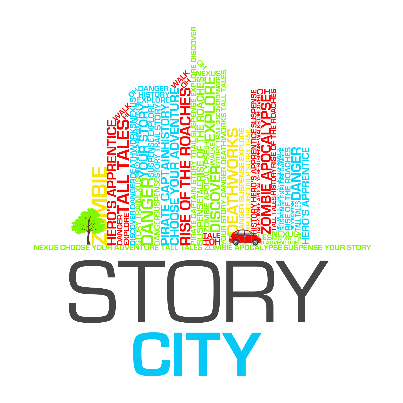 Story City – City of Charles SturtARTIST/MUSICIAN Expression of Interest APPLICATION FORM
Expression of Interest Submission Deadline: 5pm Monday 4th July 2016Expression of Interest Applications to be sent to: grant@grantmills.com.au Call for Expressions of InterestInformation SheetABOUT STORY CITYStory City is a digital storytelling experience that puts you in the story. It combines fictional choose-your-own-adventure style stories with physical locations, allowing the fantasy to become ‘real’ to the adventurer. The Story City GPS app allows us to deliver a story in the location it is set and to augment the narrative with images and soundtracks.ABOUT COUNCILThe City of Charles Sturt is a vibrant and friendly place.  We are a community that values the diversity of people, ideas, perspectives and experiences.  The City of Charles Sturt is keen to undertake place making across the City.  Place Making is a process, underpinned by collaboration, where local communities, businesses and other stakeholders work together to deliver rejuvenated public spaces that people love to visit, live or do business in.Place Making is more than just activating a space; it is about the creation of meaningful areas that reflect the needs of the people who live there, the businesses that work there and the people that visit them.STORY CITY – GRANGE BEACHTo Be Launched October 2016Story City, with the support of the City of Charles Sturt, will be seeking to commission the creation of ONE interactive Choose Your Own Story adventure narrative, centred around the Grange Beach area. The story will be available through the free Story City app for at least a year.Story City takes the reading experience from the traditional printed page and delivers it to smart phones and mobile devices. Through the Story City locative app, readers are guided on a trail to unravel and explore a story of their own choosing. These stories will appeal to both locals and tourists, combining fiction, historical fact and personal choice to illuminate the area in a new and exciting way.Story City will commission a local writer, illustrator and musician to collaborate on the project and deliver something truly unique to the streets of Charles Sturt.THIS EXPRESSION OF INTEREST APPLICATIONThe City of Charles Sturt is opening this EOI up to ANY illustrators or musicians based in Adelaide. Rather than restrict this project to artists in the Charles Sturt council area, they are looking for any artists that have a passion for the coast and an affinity for the Grange Beach area.This EOI will be asking you to answer all the questions at the end of this document, as well as attach relevant supporting material such as CVs or examples of previous work. For an example of previous stories, download the Story City app via the Apple or Android app stores, and either do one of the CBD stories for yourself, or see the “Story City app access instructions – No GPS” document linked from the Charles Sturt EOI page on the Story City website.BRIEFStory City is seeking ONE visual or digital artist and ONE musician/composer/sound artist to participate in the project alongside a selected writer. The idea is to enhance the Choose Your Own Adventure style stories with graphic and musical elements. Check out the app to see what has been done in previous projects.Once the writer completes their adventure, the artist will create illustrations or graphic elements for each story section. While the graphics will include fictional/imagined elements, you need to be proficient in creating graphics/illustrations of recognisable real world landscapes as the Story City stories are location-based. Each story will require approximately 14-16 illustrations, depending on the number of locations the author chooses. Images need to display at high resolution on a phone or tablet.The musician will create instrumental or sound elements to build/enhance mood and suspense for each story location. It will be creating a background soundtrack to a narrated audio track. For musical creations you can use voice elements but it is preferred that your final songs be free of lyrics. Composers are highly encouraged to apply (as long as they are able to record and produce the songs they compose for the project). We will give preference to musicians who show they can be versatile in their composition and can compose across varied genres. The story you are handed to score might be a ghost story, or a love story or an action adventure, so just keep that in mind. You will need to create music for 14-16 locations (4-5 mins each). Re-use of some musical elements across the project is allowed in order to produce the required content for the given payment.Both the Artist and the Musician will have 4 weeks to complete their content.Expressions of interest are to include:Completed Application Form (see above and below – please rename the file ”Your name – EOI form”)Current CV (maximum 2 pages – please name your file “Your name - CV”)Up to 3 examples of your illustrative, graphic or musical work (music to be 30 seconds to 1 minute in length)The artist and musician will work with the selected writers and Story City producers Emily Craven and Grant Mills, to develop work for use in the Choose Your Own Adventure style stories. STORY CITY WORKSHOPTo be eligible, the artist and musician must be based in Adelaide, be able to attend a 3 hour workshop on Wednesday 13th July. Those who are selected for the final team will be required for 3-4hrs on Sunday 17th July for a walk around Grange with the Producers to finalise locations and provide material for musicians and artists. The artist and musician must be willing to align with Council’s values and create work in a 4-week timeframe that is suitable for a public space and appropriate for a wide ranging audience.  The work will be available for free on the Story City app for at least a year.The work created will appear on the Story City app, Story City website, and Council’s website, in promotional material, on Council’s social media channels and in media briefings, etc.SELECTIONThe artists and musicians will be selected following the workshop by Story City producers, Emily Craven and Grant Mills, with input by City of Charles Sturt staff. PAYMENTA $1000 fee (exclusive of GST) will be paid to the artist (based on a minimum rate of $60 per image) and a $1000 fee (exclusive of GST) will be paid to the musician (based on creation of an hour of music) for provision of the required content. This fee grants Story City and the City of Charles Sturt a 2-year exclusive license to use and promote the work, and includes attendance at the development workshop and walk around. and associated expenses in the development of the work i.e. recording fees/expenses or art materials. SUBMITTING YOUR EXPRESSION OF INTERESTSubmissions should be emailed to: grant@grantmills.com.au with “Story City – Charles Sturt Artist/Musician EOI” in the Subject line. Please email your: Completed expression of interest application formCurrent CV (maximum 2 pages)Up to three examples of your illustrative, graphic or musical work (music to be 30 seconds to 1 minute in length)The deadline to submit your Expression of Interest is 5pm Monday 4th July 2016All shortlisted applicants are expected to attend the 3-hour workshop and the successful candidates, a walk through the potential sites for your stories.  If you cannot attend the workshop we will take that to mean you are withdrawing your application. Any commercial or artistic information you have supplied for this application will be regarded as confidential and any personal details will be dealt with in accordance with the Council’s Privacy Policy.CONTACTFor further information or enquiries, please contact Grant Mills, Story City Producer, at grant@grantmills.com.au ARTIST/MUSICIAN RESPONSEDate of Application:Contact Name:Postal Address:Street / Physical Address:Phone / Fax Numbers:Website:Email: ABN:Are you registered for GST?☐   Yes ☐   NoQualifications: 
Attach your CV to your email (max 2 pages). Please name your attachment using the following syntax: [Your Name] – CV. This document can be a PDF or Word document.Supporting Documentation:List any additional documents you are attaching in support of your Expression of Interest. (Max 3 images 1mb each or 3 piece of music under 2mb each). You will be asked to include URLs and links to online information or support material in a later section of the form. Make sure all files are named using the following syntax: [Your Name] – Image [1/2/3] etc. Available for workshop?The workshop will be held on Wednesday 13th July 2016. If you are shortlisted for Story City you must attend the workshop. This is where we make our final decision on who will be a part of the Story City team. If you can’t attend the workshop please email us to withdraw your application.☐   Yes ☐   NoPreferred availability to attend a 3-hour workshop. Tick all potential options:  Morning   Wednesday 13th July                    Afternoon  Evening Available for Walk-a-round?If you make it in the final Story City team you will need to join the walk around where we walk through the city as a team checking out sites and discovering features to include in the stories etc so we can make this as immersive an experience as possible. The walk-a-round normally takes 3-4hrs. Date: Sunday 17th July 2016☐   Yes ☐   NoBriefly describe why you would like to be the artist/musician for Story City. (max 250 words)Consider your:Inspiration/passionsartistic style and skillConnection to Grange area.What it is about that area of the coast that makes you want to bring it to lifeHow it will affect/influence your career Please provide links to examples of your work online. Alternatively, you may attach a maximum of 3 images/mp3 files of support material to your application form. URL:URL:URL:Facebook:YouTube:Soundcloud: